VERSENYKIÍRÁS
A 2019. évi „Beszédes József” Emlékversenyre2019. szeptember 7.A verseny céljaTávolsági verseny, amely ranglista verseny a 15-ös jolle osztálynak, A verseny helye és időpontjaBalatonfüred-Siófok, 2019. szeptember 7.A verseny rendezőjeVízügyi Sport Club Vitorlás SzakosztályFelelős rendező: 		Fluck Benedek +36204466155Versenybíróság elnöke: 	Dániel Gábor Versenyorvos: 		Dr. Varga LajosVersenyszabályoka versenyen az RRS 2017-2020. évi Versenyszabályai, annak módosításai,a résztvevő osztályok osztályelőírásai, valamint a jelen versenykiírás rendelkezései együttesen érvényesek.Nevezés helye idejeElektronikus nevezésElőnevezésre és nevezésre lehetőség van a VIHAR rendszeren keresztül. (www.vihar.hunsail.hu) Az előnevezés akkor válik érvényessé, ha a az alábbi számlára Vízügyi Sport Club 11713005-22260800 elutalásra kerül a nevezési díj, és az erről készült igazolás elküldésre kerül a vizugyisc@gmail.com emailcímre.Ellenkező esetben az érintett egység nevezése törlésre kerül. Helyszíni nevezés (ajánlott, az verseny ajándék átvétele miatt)Siófokon, a Szakosztály telepén (8600 Siófok, Vitorlás u. 6.)2019. szeptember 6-án 17-21 óra közöttFluck Daniella +36306388751Nevezési díj6000 Ft/főifjúságiaknak (2001-2006) 3000 Ft/főmocók (2008. január 1. után születettek) nevezési díjat nem fizetnekRészvételi jogosultságRésztvevő versenyzőkA versenyen résztvevő magyar személyeknek meg kell felelniük az MVSz 2019. évi Versenyrendelkezések 1. pontjában (Részvételi jogosultság) előírt feltételeknek.Külföldi versenyzők nevezéséhez az adott ország vitorlás szövetsége által elismert valamely klubhoz vagy szervezethez való tartozás szükséges.Résztvevő hajóosztályok és csoportbesorolásukVersenypályaBalatonfüred-Arács Atomerőmű Kikötő (RAJT) –Tihany - Alsóörs –Siófok (CÉL)A pályajelek felfújható, színes, henger alakú bóják, melyek az útvonallal érintett kikötők előtt 500 m-rel lesznek lehorgonyozva. Minden pályajelet jobb kéz felől kell elhagyni.Rajt és célvonalRajt: az arácsi Koloska kikötő előtt, a parthoz közelebb elhelyezett színes, felfújt műanyag bója és a parttól távolabb horgonyzó versenyvezetőségi hajó narancssárga lobogót viselő árboca közötti egyenes. A célvonal a siófoki móló előtt 500 m-re a befutó szakaszra merőlegesen elhelyezett színes, felfújt műanyag bója és a horgonyzó versenyvezetőségi hajó narancssárga lobogót viselő árboca közötti egyenes.Rajt, rajteljárásAz előkészítő jelzéstől a rajtot követő harmadik perc végéig sem hátszélvitorla, sem blister nem húzható fel. A versenyrendezőség egy hangjellel jelzi a rajtjelzést követő harmadik perc végét.A rajtjelzést követő 15 perc eltelte után rajtoló vitorlás el nem rajtolt hajóként (DNS) kerül értékelésre. A rajtolási lehetőség végét a narancssárga lobogót hangjel nélküli bevonása jelzi.Rajthalasztás:	A versenyvezetőség a hajók épségét veszélyeztető viharos időjárás esetén jogosult a rajt halasztására, illetve a verseny törlésére.Pályamódosítás és a verseny félbeszakításaA versenyvezetőség a szabályosan elrajtolt versenyt nem szakítja félbe. Minden hajó kormányosa egyénileg viseli a verseny feladásának vagy folytatásának felelősségét.A Versenyvezetőség fenntartja a jogot a pályarövidítésre bármely pályajelnél.IdőkorlátozásAz utolsó érvényesen célba ért hajó befutási ideje 17:30 óra.Hivatalos hajókA versenyrendezésben közreműködő hajók RC feliratú lobogót viselnek.Versenyzők tájékoztatása, parti jelzésekA Versenyrendezőség a versenyzőket a Vízügyi Sport Club facebook oldalán tájékoztatja.https://m.facebook.com/vscvitorlas/Értékelésre kerül valamennyi önálló hajóosztály befutási sorrendjük alapjánA Yardstick csoportokban, illetve a Folkboat, 25-ös jolle és az Összevont cirkáló osztályok saját előnyszám rendszerük alapján.Amennyiben valamelyik osztályba nevezettek száma nem éri el a négy egységet, a rendező jogosult ezeket a hajókat (a klasszikus flottához tartozó hajók kivételével) a megfelelő YS osztályba sorolni. DíjazásA „Beszédes József örökös vándordíj” 2019. évi védője a verseny abszolút győzteseAz „Épvízkör” örökös vándordíj 2019. évi védője a túrahajók (az első csoportban induló osztályok) abszolút győzteseOsztályonként az I-III. helyezett hajó versenyzői éremdíjazásban részesülnek.DíjkiosztóA 2018. évi Beszédes József Emlékverseny, valamint a 2019 . évi Hamisszalag--Szilvássy Zoltán Emlékverseny díjainak átadására szeptember 7-én, szombaton 19 órakor kerül sor, vacsorával és zenés mulatsággal egybekötve, Siófokon.
A díjkiosztóra és az azt követő baráti találkozóra minden sporttársat szeretettel várunk. EllenőrzésA Versenyrendezőség a befutó után – szúrópróbaszerűen – ellenőrizheti a résztvevő hajókat, hogy rendelkeznek-e a „Biztonsági rendelkezésekben" előírt felszerelésekkel, - a hajón tartózkodó személyek száma és kiléte megegyezik-e a nevezési lapon megjelöltekkel, valamint, hogy- a hirdetést viselő hajók rendelkeznek-e hirdetésviselési engedéllyel. Az ellenőrzés során feltárt bármely hiányosság, vagy a nevezéstől eltérő létszám, személycsere, óvást vonhat maga után és ez a versenyből való kizárást eredményezheti.MédiaA nevezők nevezésükkel tudomásul veszik, hogy a versenyről, a versenyre történő ki- és behajózásról és a parti programokról film- és fotófelvételek készülhetnek, amelyeken a hajók, illetve a hajón tartózkodó személyek látszhatnak. Ezeket a fotókat, illetve filmfelvételeket – amennyiben nem sértik a személyiségi jogokat – a versenyrendezőség korlátlanul felhasználhatja, nyilvánosságra hozhatja, értékesítheti, illetve továbbadhatja harmadik személyeknek.
Elfogadják továbbá, hogy a balatonfüredi nevezés során a kikötőben működő biztonsági kamerák is felvételeket készíthetnek róluk. A nevezők és résztvevők ezzel kapcsolatban mindennemű utólagos követelésről vagy kártérítési igényükről kifejezetten lemondanak.Szavatosság kizárásaA hajók legénységei teljes egészében maguk felelnek biztonságukért, mind a rendezvény szárazföldi eseményein, mind a vízen, és ezt a felelősséget sem a jelen Versenykiírás, sem a Versenyutasítás, sem bármilyen egyéb rendelkezés nem korlátozza. Minden hajó felelős személye, ill. legénysége maga dönt arról, hogy a hajó ill. a legénység képzettsége alkalmas-e az adott időjárási viszonyok között a versenyen való részvételre. Azzal, hogy a hajó kihajózik a kikötőből megerősíti, hogy mind a hajó, mind pedig a legénység alkalmas az adott időjárási viszonyok közötti versenyzésre. Minden hajónak rendelkeznie kell az előírt értékű felelősségbiztosítással.A vonatkozó jogszabályok által megengedetett keretek között a versenyen való részvétellel kapcsolatban vagy annak folyamán előforduló személyi sérülésekért vagy halálesetért és vagyoni károkért, veszteségekért a versenyt rendező szervezet, annak munkavállalói, tisztségviselői, illetve megbízottjai és alvállalkozói semmilyen felelősséget nem vállalnak. A résztvevők versenyengedélyének, sportorvosi igazolásának, illetve a hajók biztosításának és a biztonsági előírások betartásának rendező általi ellenőrzése a sportszerű versenyzés célját szolgálja, és nem mentesíti a résztvevőket a vonatkozó szabályoknak a résztvevők saját felelősségi körükben történő követése alól. A nevezési lap aláírásával a hajófelelős vezetője kijelenti, hogy a versenyre és a vízi közlekedésre vonatkozó szabályokat és előírásokat ismeri, azokat tudomásul vette és a felelősségi körébe tartozó személyekkel ezeket ismerteti, ill. az esemény teljes időtartama alatt mind a vízen, mind a szárazföldön betartatja.Jó szelet!
Rendezőség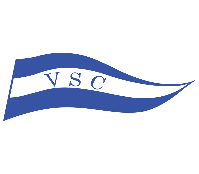 1. csoport2. csoportReginaÖsszevont cirkálóDragonYS I.Európa 308 M ODFolkboat11 M ODSudár Regatta70-es cirkálóSudár Sport50-es cirkálóScholtz 2240-es cirkálóYS II.NauticYS III.Nautic 370DolfinAsso 99Elan 310Melges 2425-ös yolleElliott 77015-ös yolleBavaria 32J 24X-35Nyílt többtestű osztály30-as cirkáló33-as osztályJelzésLobogóIdőpontHangjelFigyelmeztető
1. csoportnakV lobogó+ 1-es számlengő fel9.501 hangjelzésElőkészítő1. csoportnakP lobogó fel9.551 hangjelzés1 perces
1. csoportnakP lobogó le9.591 hangjelzésRajt 1. csoportnakV és 1-es számlengő le10.001 hangjelzésFigyelmeztető
2. csoportnakV lobogó + 2-es számlengő fel10.101 hangjelzésElőkészítő 2. csoportnakP lobogó fel10.151 hangjelzés1 perces
2. csoportnakP lobogó le10.191 hangjelzésRajt 2. csoportnakV és 2-es számlengő le10.201 hangjelzés